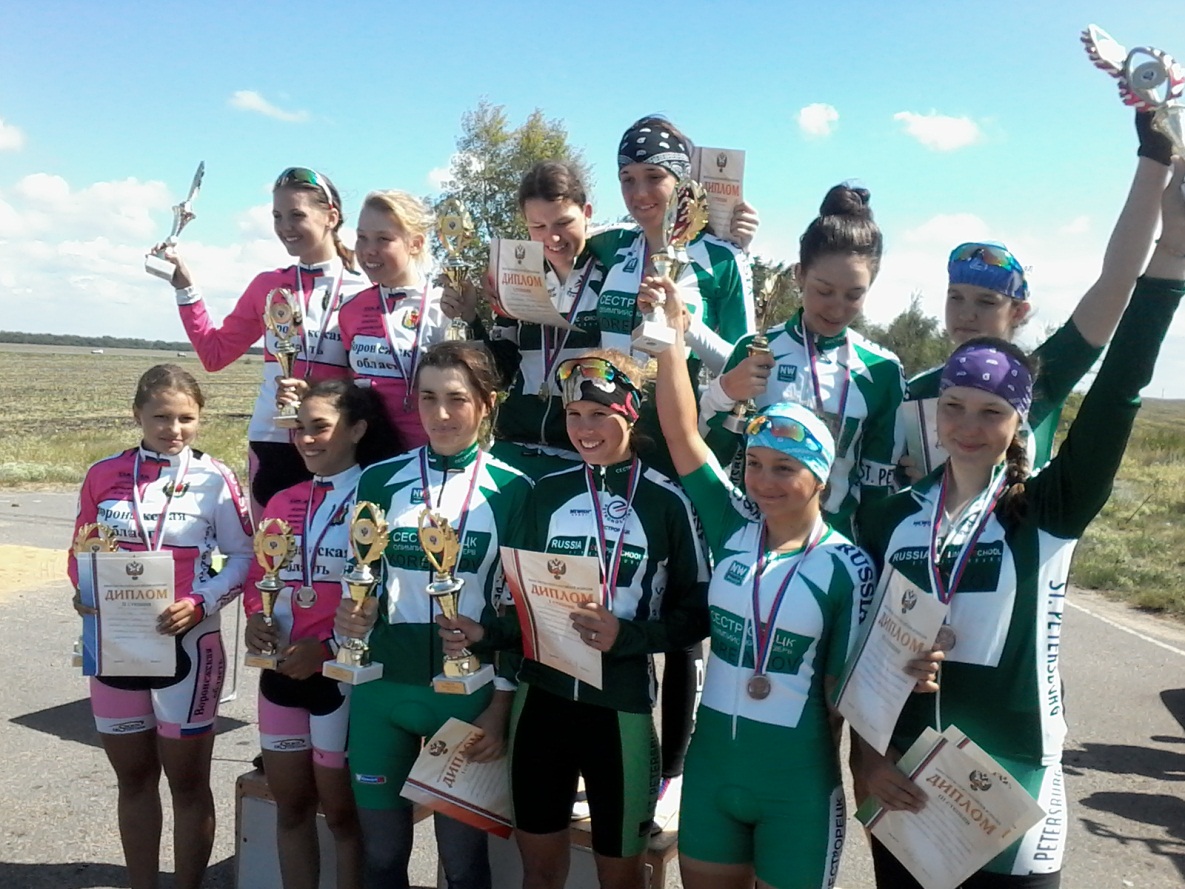 Первенство России в командной гонке на 25 км среди девушек. 1-е место: Яковенко Д., Петченко А., Кабулова М., Виноградова В., 3-е место: Ефименко Д., Бурякова К., Мехтиева Г., Стародубова В.  17 августа 2015г. г.Воронеж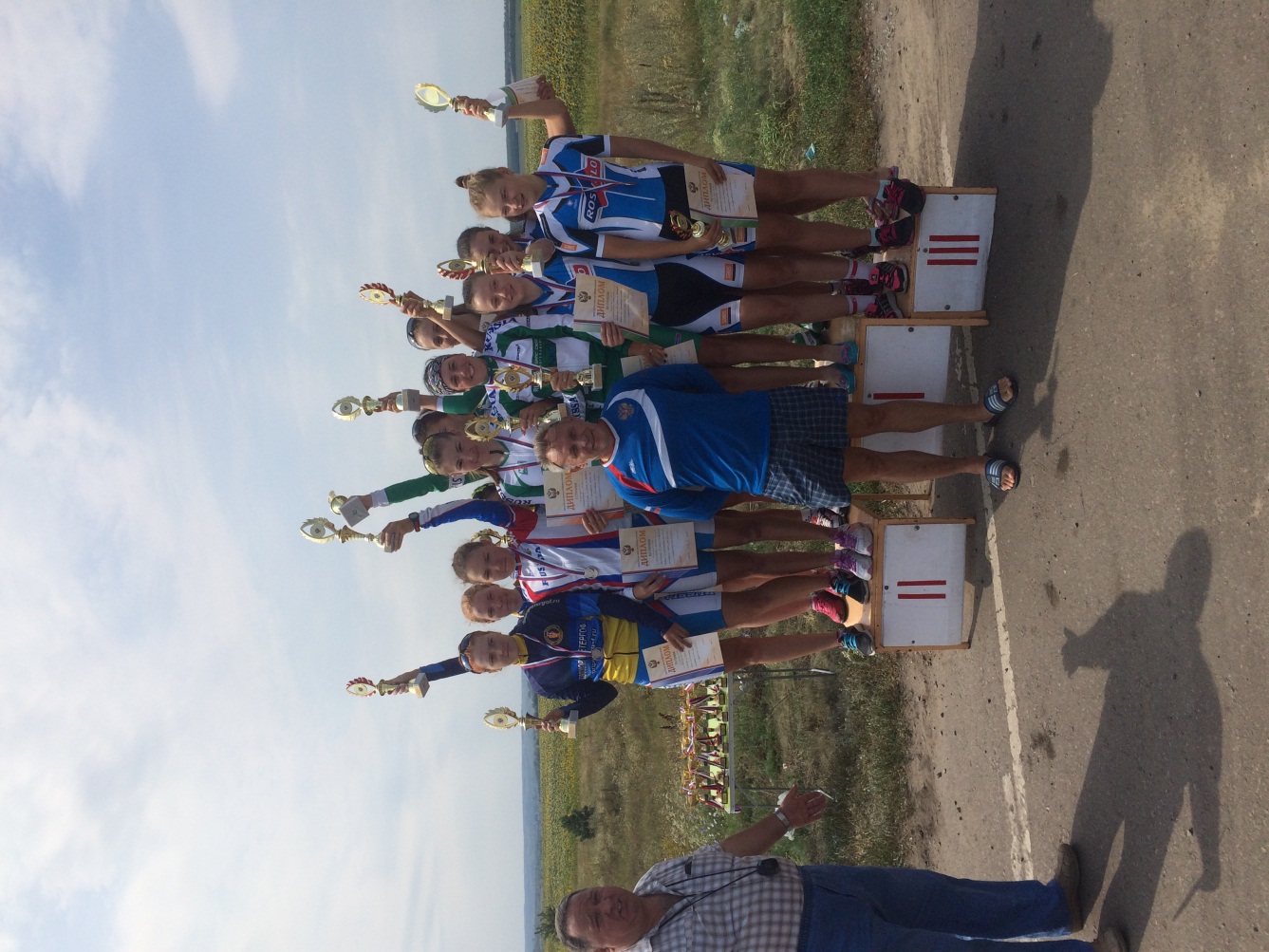 Победители Первенства России в командной гонке на 25 км среди юниорок: Шайдулина А., Кириллова П., Иванова И., Миронова В., тренер- Тутаев В.А.   16 августа 2015 г. г. Воронеж